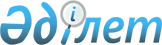 О признании утратившим силу постановления акимата города Аксу от 5 мая 2014 года № 335/3 "Об установлении квоты рабочих мест для лиц, состоящих на учете службы пробации уголовно-исполнительной инспекции, а также лиц, освобожденных из мест лишения свободы и несовершеннолетних выпускников интернатных организаций"Постановление акимата города Аксу Павлодарской области от 11 января 2016 года № 22/1      В соответствии с подпунктом 2) пункта 2 статьи 40 Закона Республики Казахстан от 24 марта 1998 года "О нормативных правовых актах", пунктом 2 статьи 31 Закона Республики Казахстан от 23 января 2001 года "О местном государственном управлении и самоуправлении в Республике Казахстан", акимат города ПОСТАНОВЛЯЕТ:

      1. Постановление акимата города Аксу от 5 мая 2014 года № 335/3 "Об установлении квоты рабочих мест для лиц, состоящих на учете службы пробации уголовно-исполнительной инспекции, а также лиц, освобожденных из мест лишения свободы и несовершеннолетних выпускников интернатных организаций" (зарегистрированное в Реестре государственной регистрации нормативных правовых актов за № 3814, опубликованное 28 мая 2014 года в газетах "Ақсу жолы" № 40 и "Новый путь" № 40) признать утратившим силу.

      2. Контроль за исполнением настоящего постановления возложить на курирующего заместителя акима города.


					© 2012. РГП на ПХВ «Институт законодательства и правовой информации Республики Казахстан» Министерства юстиции Республики Казахстан
				
      Аким города

К. Нукенов
